DOMANDA DI PARTECIPAZIONE ALLA SELEZIONE PROGETTO ASCOLTO PSICOLOGO SCOLASTICO Il/la sottoscritto/a _____________________ nato a __________________ Prov.(   ) il __/___  /_____ residente a ______________________ Prov (     ) in Via _________________________  c.a.p. __/__/__/__/___ c.f. ______________________________________ in riferimento all’avviso  del ________/2021C H I E D E di essere ammesso a svolgere l’incarico per il servizio di Sportello di Ascolto – selezione interna.  Dichiara inoltre di avere letto attentamente l’avviso del ___/11/2021 e di accettarlo integralmente A tal fine allega autocertificazione e curriculum vitae  La scuola fa presente che, ai sensi e per gli effetti del GDPR UE 679/2016, i dati personali forniti dai singoli docenti o acquisiti dall'istituto saranno oggetto di trattamento nel rispetto della normativa e degli obblighi di sicurezza e riservatezza, finalizzato ad adempimenti, richiesti dall’esecuzione di obblighi di legge o di contratti inerenti il rapporto di lavoro autonomo. Il titolare del trattamento è il Dirigente Scolastico.  Bologna, _____/_____/2021  Firma 	                   __________________________Si allega dichiarazione sostitutiva atto notorietà e curriculum vitae Ministero dell’IstruzioneISTITUTO COMPRENSIVO N. 10Scuola dell’Infanzia - Scuola Primaria - Scuola Secondaria di primo grado - Scuola in ospedale Ministero dell’IstruzioneISTITUTO COMPRENSIVO N. 10Scuola dell’Infanzia - Scuola Primaria - Scuola Secondaria di primo grado - Scuola in ospedale Ministero dell’IstruzioneISTITUTO COMPRENSIVO N. 10Scuola dell’Infanzia - Scuola Primaria - Scuola Secondaria di primo grado - Scuola in ospedale 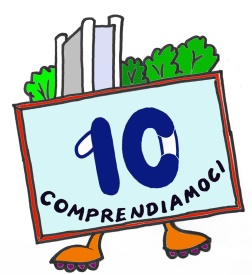 Viale Aldo Moro, 31 – 40127 BolognaTel. 051/364967 - 051/374673    Fax 051/361168email: boic853007@istruzione.itpec: boic853007@pec.istruzione.itweb: www.ic10bo.edu.itCF 91201230371- Cod. mecc. BOIC853007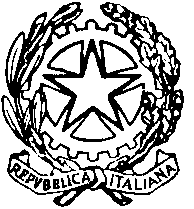 